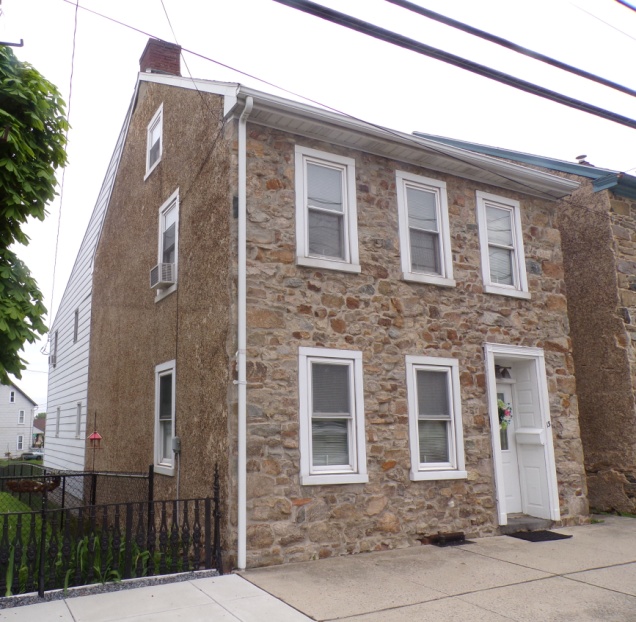 

13 W. Main Street * Macungie, PA  18062-1118                                           
                          Municipality – Borough of Macungie				Zoning – ResidentialCounty – Lehigh 							Land Use Code - Single Family Detached School District – East Penn					Homestead Act 72 – 12/01/2004; 1/01/2007	    Improvements – Single Family 4 Bedroom Stone House,   	Year Built – circa 1854  		      w/Later Addition, Full Basement		Total Taxes		    	$ 3,585.91 Lot Size – 0.09469 +/- Acres (4125 Square Feet) 	   	   County	 	    	$    527.07  
Parcel No. – 547388357546 1				   	   Municipal/Township  	$    567.62   
						  		       	   School		    	$ 2,491.22
HOUSE 
Construction –  2½ story 19th C stone  farmhouse		Electric – 200 amp circuit breaker panel
	             w/later addition, total of 4 bedrooms;	w/sub panel
		    asphalt shingle roof, aluminum fascia/	Heat – Oil / Hot Water
		    soffits, gutters & downspouts; Original 	Central Air - No
		    house w/fieldstone foundation walls, 	Roof – Asphalt Shingle 
		    concrete/pebble/stone siding, aluminum	Water - Public                          		    clad replaced double hung windows; 	Septic - Public
		    Later Addition w/cinder block foundation
		    walls, concrete floor, aluminum clapboard 
		    siding, wooden double hung windowsORIGINAL HOUSE					LATER ADDITONFirst Floor    	   		First Floor		    Room	                                  Size		   Room		     		SizeLiving Room (L-shaped)	16’9” x 23’10” x 13’6”  	Kitchen/Eating Area		17’2” x 19’3” x 6’ (L shaped)					Laundry Room		5’7” x 6’Second Floor	       Size		Powder Room			4’5” x 5’7”
   Room					Second Floor
Front Bedroom	4’11” x 5’2” (w/closet)	   Room
Middle Bedroom	4’8” x 6’ (w/walk-in closet)	Hallway			3’ x 14’10”
					Middle Bedroom		9’4” x 10’6”
Third Floor – Unfinished attic storage w/old		Back Main Bedroom		10’1” x 16’11” x 8’2”
		 subflooring			Full Bathroom			9’2” x 4’11”
					Hallway to Spiral Staircase	3’ x 5’9”
BASEMENT - fieldstone foundation walls
		17’ x 23’9”REMARKS- House
Interior: Original House			Interior: Later Additionlst Floor					lst Floor  . Large spacious living room, L-shaped w/wood paneling	. Kitchen/Eating Area, L-shaped w/drywall, rear bay window,
. Wall to wall carpeting			  crank out casement windows, partial vinyl flooring w/wall to wall 
. Tile ceiling				  carpet in eating area, Spectra 4 burner electric range w/glass  
. Door leading to basement stairway		  top, Rangemaster hood, Siemens HydraSensor automatic
. Wagon wheel hanging lamp			  dishwasher, stainless steel double basin sink, birch cabinets,
. Coat closet				  Formica top counters, steel spiral stairway to 2nd floor, door to
. Rustic beam archway			  sidewalk
. Original deep window sills			. Laundry Room w/louvered doors
. Stairway to second floor w/wall to wall carpeting		. Powder Room w/single basin sink-Corian type w/oak cabinet
 					  base, wall to wall carpet		 
2nd Floor					. Coat Closet. Front Bedroom: wood paneling, gray finish, wall to wall	
  carpeting, open walk-in closet, deep window sills, drop	2nd Floor
  ceiling w/large tiles			. Hallway w/drywall, wall to wall carpeting, coat closet 
. Middle Bedroom off stairway: partial original fieldstone	. Middle Bedroom: drywall, wall to wall carpeting, no closet
  & wood paneling, wall to wall carpeting, ceiling fan, drop	. Full Bathroom: vintage green fixtures, single basin sink 
  ceiling, built-in shelving, walk-in closet, access to attic;  	  w/Formica top counter & cabinet base, vinyl flooring, 
  currently used as an office			  tub/shower, drywall, ceiling ventilation fane
  					. Back Main Bedroom: L-shaped, drywall, wall to wall carpeting,3rd Floor					  double hung windows, large closet w/sliding doors, small closet
. Unfinished Attic Storage w/old subflooring, opening		. Hallway to spiral staircase
  to attic area in new addition
  		 			Basement
Basement					. Cinder block foundation walls, concrete floor, rear entrance. Original fieldstone foundation walls, dirt floor, wooden	  w/Bilco floors
  steps to living room		 	.  200 Amp circuit breaker panel w/sub panel in original basement
. New Yorker oil fired furnace, Model FR-122-WP,
  SN-64253403				Exterior: Later Addition
. 275 gallon fuel oil tank			. Aluminum clapboard siding
. Circuit breaker sub panel			. Wooden double hung windows, not clad
					. Rear bay window
Exterior: Original House			. Rear concrete patio/deck
. Original fieldstone front			. Bilco doors to basement. Concrete w/pebble/stone sides		. Small backyard lawn area leading to Miller Street
. Original doorway w/raised panels & classic molding
. Replaced double hung windows, aluminum clad 
  (approx. 25 years)
. Aluminum fascia/soffits, gutters & downspouts
. Asphalt shingle roof
. Front & side concrete sidewalks
. Steel front door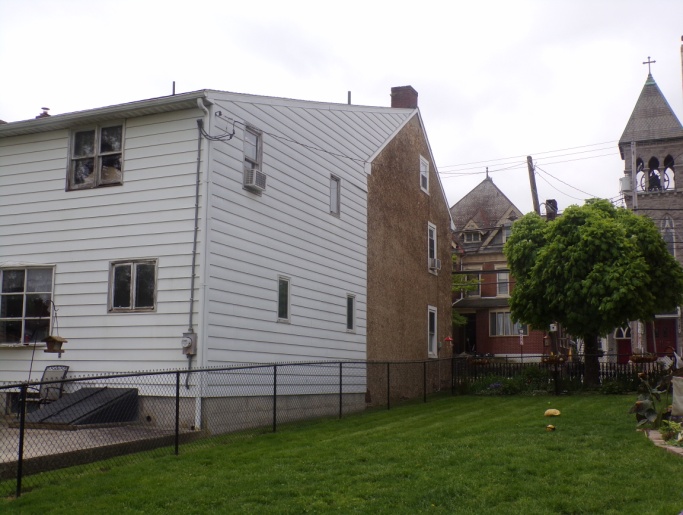 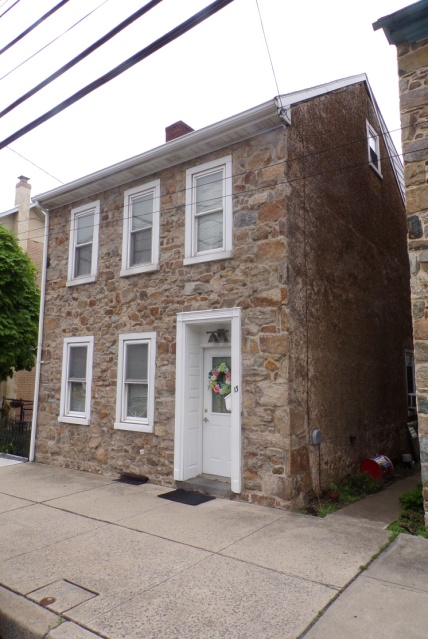 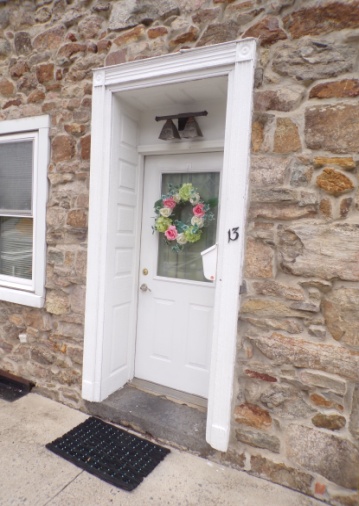 **Semi Permanent Storage Shed NOT included in auction**

Terms: 10% day of sale  Settlement 60  days.
Robert H. Clinton &  Company, Inc.                                          The information herein was    
         Auctioneers & Appraisers 		          		       obtained from reliable  
P.O. Box 29  *  Ottsville, PA  18942                                                       sources and is for   
610-847-5432 * AY000093-L * 					        advertising purposes only.
website: www.rhclintonauction.com 				        Accuracy cannot be 
In cooperation w/Somers Auctioneering, AU-003981-L		        guaranteed.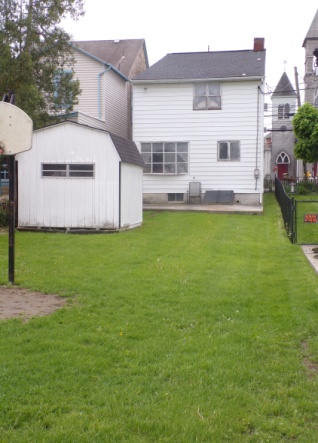 